           Squirrels Class Medium Term Planning for MFL (French) Spring Term 2024           Squirrels Class Medium Term Planning for MFL (French) Spring Term 2024Food Glorious Food Ask and answer questionsPlease/thank youWe will recap this throughout conversation throughout the week (outside of lessons) too.Week 1 – Link itRecap on greetings, colours, counting, etc. from last term.Ask for a taste a traditional French food (brioche, baguette, etc.)Week 2 – Learn it/Check itIce cream flavours.Week 3 – Learn it/Check itIce cream flavours – bingo or colouring game.Week 4 – Show itI like/don’t like ice cream flavours.Week 5 – Know itFrench ice cream café.Ask/answer questions in French to get some ice cream.Substantive Knowledge  (Content)Disciplinary Knowledge  (Skills) KS2 – MFLPupils should be taught to:Listen attentively to spoken language and show understanding by joining in and responding Explore the patterns and sounds of language through songs and rhymes and link the spelling, sound and meaning of wordsEngage in conversations; ask and answer questions; express opinions and respond to those of others; seek clarification and helpSpeak in sentences, using familiar vocabulary, phrases and basic language structures Develop accurate pronunciation and intonation so that others understand when they are reading aloud or using familiar words and phrasesPresent ideas and information orally to a range of audiencesRead carefully and show understanding of words, phrases and simple writingELGWith some support, use the target language for a purpose.Y1/2Understand a range of spoken phrases.Demonstrate some knowledge and understanding of the customs and features of the countries where the language is spoken. Identify countries and communities where the language is spoken.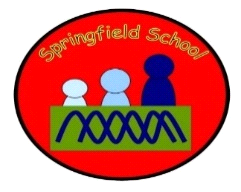 